Bay Leisure Ltd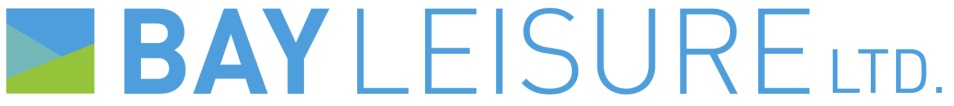 Employment Application FormConfidentialBay Leisure Ltd is committed to becoming an Equal Opportunities Employer. All appointments will be made in line with our Equal Opportunities policy.Please complete in BLOCK CAPITALSThank you for completing the form and we look forward to hearing from you.Equal Opportunities Monitoring FormPost Number: ........................................................……………………………………………..........................................Family Name: …………………………………………... Given Names………………………………………………………Preferred Title: …………………………………………..Date of Birth: ………………………………………………………Equal Opportunities The following questions are designed to allow Bay Leisure Limited to fulfil its statutory obligations in respect of monitoring its Equal Opportunities and Race Relations Policies. The information is not used in the selection of candidates.Gender: MALE / FEMALE (Please circle one)Nationality (Country of Birth/Passport) …………………………………………………………………………………………………….Do you require a work permit for the UK?	YES / NO (Please circle one)The Disability Discrimination Act 1995 defines disability as “a physical or mental impairment which has a substantial and long-term adverse effect on your ability to carry out normal day-to-day activities.” On this basis do you consider yourself disabled? (Please circle one option below)YES (Please give details)       ………………………………………………………….    NO      ……………………………………………POST TITLE:                                   POST TITLE:                                   POST TITLE:                                   POST TITLE:                                   POST TITLE:                                   POST TITLE:                                   POST TITLE:                                   POST TITLE:                                   CLOSING DATE:                                                          POST PREFERENCE:CLOSING DATE:                                                          POST PREFERENCE:CLOSING DATE:                                                          POST PREFERENCE:CLOSING DATE:                                                          POST PREFERENCE:CLOSING DATE:                                                          POST PREFERENCE:CLOSING DATE:                                                          POST PREFERENCE:CLOSING DATE:                                                          POST PREFERENCE:CLOSING DATE:                                                          POST PREFERENCE:PERSONAL DETAILSPERSONAL DETAILSPERSONAL DETAILSPERSONAL DETAILSPERSONAL DETAILSPERSONAL DETAILSPERSONAL DETAILSPERSONAL DETAILSSurname:First Name:Telephone:	Home:		Work:		Mobile:Surname:First Name:Telephone:	Home:		Work:		Mobile:Surname:First Name:Telephone:	Home:		Work:		Mobile:Address:Post Code:Email:Address:Post Code:Email:Address:Post Code:Email:Address:Post Code:Email:Address:Post Code:Email:EMPLOYMENT HISTORYEMPLOYMENT HISTORYEMPLOYMENT HISTORYEMPLOYMENT HISTORYEMPLOYMENT HISTORYEMPLOYMENT HISTORYEMPLOYMENT HISTORYEMPLOYMENT HISTORYPRESENT EMPLOYMENTPRESENT EMPLOYMENTPRESENT EMPLOYMENTPRESENT EMPLOYMENTPRESENT EMPLOYMENTPRESENT EMPLOYMENTPRESENT EMPLOYMENTPRESENT EMPLOYMENTName and Address of Present Employer:Name and Address of Present Employer:Name and Address of Present Employer:Job Title:Date Commenced:Present Salary:Period of Notice Required:Job Title:Date Commenced:Present Salary:Period of Notice Required:Job Title:Date Commenced:Present Salary:Period of Notice Required:Job Title:Date Commenced:Present Salary:Period of Notice Required:Job Title:Date Commenced:Present Salary:Period of Notice Required:Duties:Reasons for wanting to leave:Duties:Reasons for wanting to leave:Duties:Reasons for wanting to leave:Duties:Reasons for wanting to leave:Duties:Reasons for wanting to leave:Duties:Reasons for wanting to leave:Duties:Reasons for wanting to leave:Duties:Reasons for wanting to leave:PREVIOUS EMPLOYMENT (From most recent post):PREVIOUS EMPLOYMENT (From most recent post):PREVIOUS EMPLOYMENT (From most recent post):PREVIOUS EMPLOYMENT (From most recent post):PREVIOUS EMPLOYMENT (From most recent post):PREVIOUS EMPLOYMENT (From most recent post):PREVIOUS EMPLOYMENT (From most recent post):PREVIOUS EMPLOYMENT (From most recent post):DatesFrom – ToEmployerJob Title/ DutiesJob Title/ DutiesSalaryReason for leavingReason for leavingReason for leavingEDUCATION AND TRAINING (Please include all education and training undertaken)EDUCATION AND TRAINING (Please include all education and training undertaken)EDUCATION AND TRAINING (Please include all education and training undertaken)EDUCATION AND TRAINING (Please include all education and training undertaken)EDUCATION AND TRAINING (Please include all education and training undertaken)EDUCATION AND TRAINING (Please include all education and training undertaken)EDUCATION AND TRAINING (Please include all education and training undertaken)EDUCATION AND TRAINING (Please include all education and training undertaken)School/College/OtherSchool/College/OtherQualificationQualificationGradeYearYearYearMEMBERSHIP OF PROFESSIONAL ASSOCIATIONSMEMBERSHIP OF PROFESSIONAL ASSOCIATIONSMEMBERSHIP OF PROFESSIONAL ASSOCIATIONSMEMBERSHIP OF PROFESSIONAL ASSOCIATIONSMEMBERSHIP OF PROFESSIONAL ASSOCIATIONSMEMBERSHIP OF PROFESSIONAL ASSOCIATIONSYearEXPERIENCE AND ACHIEVEMENTSEXPERIENCE AND ACHIEVEMENTSEXPERIENCE AND ACHIEVEMENTSEXPERIENCE AND ACHIEVEMENTSEXPERIENCE AND ACHIEVEMENTSEXPERIENCE AND ACHIEVEMENTSEXPERIENCE AND ACHIEVEMENTSWe are looking for customer focused, committed and honest people to come and join us in our unique venues Please explain how you would use your knowledge, skills and your experiences to help us achieve outstanding success.We are looking for customer focused, committed and honest people to come and join us in our unique venues Please explain how you would use your knowledge, skills and your experiences to help us achieve outstanding success.We are looking for customer focused, committed and honest people to come and join us in our unique venues Please explain how you would use your knowledge, skills and your experiences to help us achieve outstanding success.We are looking for customer focused, committed and honest people to come and join us in our unique venues Please explain how you would use your knowledge, skills and your experiences to help us achieve outstanding success.We are looking for customer focused, committed and honest people to come and join us in our unique venues Please explain how you would use your knowledge, skills and your experiences to help us achieve outstanding success.We are looking for customer focused, committed and honest people to come and join us in our unique venues Please explain how you would use your knowledge, skills and your experiences to help us achieve outstanding success.We are looking for customer focused, committed and honest people to come and join us in our unique venues Please explain how you would use your knowledge, skills and your experiences to help us achieve outstanding success.LEISURE INTERESTSLEISURE INTERESTSLEISURE INTERESTSLEISURE INTERESTSLEISURE INTERESTSLEISURE INTERESTSLEISURE INTERESTSREFERENCESREFERENCESREFERENCESREFERENCESREFERENCESREFERENCESREFERENCESPlease give the names, addresses, telephone numbers and status of two referees who are willing and able to give an option on your abilities and academic/professional experience. One referee should be your present or past employer. References are normally taken up when the applicant is offered a position.Please give the names, addresses, telephone numbers and status of two referees who are willing and able to give an option on your abilities and academic/professional experience. One referee should be your present or past employer. References are normally taken up when the applicant is offered a position.Please give the names, addresses, telephone numbers and status of two referees who are willing and able to give an option on your abilities and academic/professional experience. One referee should be your present or past employer. References are normally taken up when the applicant is offered a position.Please give the names, addresses, telephone numbers and status of two referees who are willing and able to give an option on your abilities and academic/professional experience. One referee should be your present or past employer. References are normally taken up when the applicant is offered a position.Please give the names, addresses, telephone numbers and status of two referees who are willing and able to give an option on your abilities and academic/professional experience. One referee should be your present or past employer. References are normally taken up when the applicant is offered a position.Please give the names, addresses, telephone numbers and status of two referees who are willing and able to give an option on your abilities and academic/professional experience. One referee should be your present or past employer. References are normally taken up when the applicant is offered a position.Please give the names, addresses, telephone numbers and status of two referees who are willing and able to give an option on your abilities and academic/professional experience. One referee should be your present or past employer. References are normally taken up when the applicant is offered a position.1.Email Address:1.Email Address:1.Email Address:2.Email Address:2.Email Address:2.Email Address:2.Email Address:If your present employer is not quoted, please state the reason why:If an offer is made and accepted we reserve the right to contact your present employer.If your present employer is not quoted, please state the reason why:If an offer is made and accepted we reserve the right to contact your present employer.If your present employer is not quoted, please state the reason why:If an offer is made and accepted we reserve the right to contact your present employer.If your present employer is not quoted, please state the reason why:If an offer is made and accepted we reserve the right to contact your present employer.If your present employer is not quoted, please state the reason why:If an offer is made and accepted we reserve the right to contact your present employer.If your present employer is not quoted, please state the reason why:If an offer is made and accepted we reserve the right to contact your present employer.If your present employer is not quoted, please state the reason why:If an offer is made and accepted we reserve the right to contact your present employer.ADDITIONAL INFORMATIONADDITIONAL INFORMATIONADDITIONAL INFORMATIONADDITIONAL INFORMATIONADDITIONAL INFORMATIONADDITIONAL INFORMATIONADDITIONAL INFORMATIONWhere did you learn of this vacancy?Where did you learn of this vacancy?Where did you learn of this vacancy?Please give any dates in the near future when you are not available for interview.Please give any dates in the near future when you are not available for interview.Please give any dates in the near future when you are not available for interview.Please supply details of any Criminal convictions or cautions.Please supply details of any Criminal convictions or cautions.Please supply details of any Criminal convictions or cautions.DATA PROTECTION ACT 1988DATA PROTECTION ACT 1988DATA PROTECTION ACT 1988DATA PROTECTION ACT 1988DATA PROTECTION ACT 1988DATA PROTECTION ACT 1988DATA PROTECTION ACT 1988The information comprising your application will be stored as hard copy. Some information will also be stored electronically. The information will be used in the selection process, and, if you are appointed, will also be used for the purposes of human resources administration. Such usage will be subject to the provisions of the Data Protection Act.The information comprising your application will be stored as hard copy. Some information will also be stored electronically. The information will be used in the selection process, and, if you are appointed, will also be used for the purposes of human resources administration. Such usage will be subject to the provisions of the Data Protection Act.The information comprising your application will be stored as hard copy. Some information will also be stored electronically. The information will be used in the selection process, and, if you are appointed, will also be used for the purposes of human resources administration. Such usage will be subject to the provisions of the Data Protection Act.The information comprising your application will be stored as hard copy. Some information will also be stored electronically. The information will be used in the selection process, and, if you are appointed, will also be used for the purposes of human resources administration. Such usage will be subject to the provisions of the Data Protection Act.The information comprising your application will be stored as hard copy. Some information will also be stored electronically. The information will be used in the selection process, and, if you are appointed, will also be used for the purposes of human resources administration. Such usage will be subject to the provisions of the Data Protection Act.The information comprising your application will be stored as hard copy. Some information will also be stored electronically. The information will be used in the selection process, and, if you are appointed, will also be used for the purposes of human resources administration. Such usage will be subject to the provisions of the Data Protection Act.The information comprising your application will be stored as hard copy. Some information will also be stored electronically. The information will be used in the selection process, and, if you are appointed, will also be used for the purposes of human resources administration. Such usage will be subject to the provisions of the Data Protection Act.DECLARATIONDECLARATIONDECLARATIONDECLARATIONDECLARATIONDECLARATIONDECLARATIONI hereby declare that the information contained in this form is to the best of my knowledge correct. I understand that any willful mis-statement renders me liable to disqualification or instant dismissal if engaged. 	Signed:   _____________________________  Date:   _____________________I hereby declare that the information contained in this form is to the best of my knowledge correct. I understand that any willful mis-statement renders me liable to disqualification or instant dismissal if engaged. 	Signed:   _____________________________  Date:   _____________________I hereby declare that the information contained in this form is to the best of my knowledge correct. I understand that any willful mis-statement renders me liable to disqualification or instant dismissal if engaged. 	Signed:   _____________________________  Date:   _____________________I hereby declare that the information contained in this form is to the best of my knowledge correct. I understand that any willful mis-statement renders me liable to disqualification or instant dismissal if engaged. 	Signed:   _____________________________  Date:   _____________________I hereby declare that the information contained in this form is to the best of my knowledge correct. I understand that any willful mis-statement renders me liable to disqualification or instant dismissal if engaged. 	Signed:   _____________________________  Date:   _____________________I hereby declare that the information contained in this form is to the best of my knowledge correct. I understand that any willful mis-statement renders me liable to disqualification or instant dismissal if engaged. 	Signed:   _____________________________  Date:   _____________________I hereby declare that the information contained in this form is to the best of my knowledge correct. I understand that any willful mis-statement renders me liable to disqualification or instant dismissal if engaged. 	Signed:   _____________________________  Date:   _____________________What is your ethnic group? (Please tick the appropriate group)White British			     White Irish			     Other white background            	     Please state_________________Mixed - White and Black Caribbean	Mixed - White and Black African               Mixed - White and Asian		      Other mixed background		      Please state __________________		      Asian or Asian British - Indian	      Asian or Asian British - Pakistani	      Asian or Asian British – Bangladeshi	 Other Asian background		      Please state __________________Black or Black British – Caribbean	      	Black or Black British – African	      Other Black background		      Please state __________________Chinese			      Other ethnic group			      Please state __________________